Vybíjená 2022krajské finále 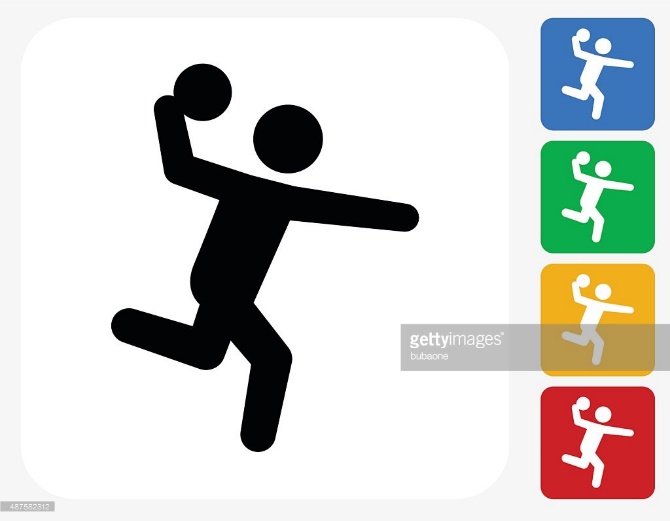 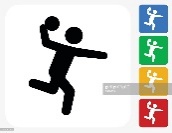 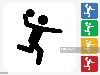 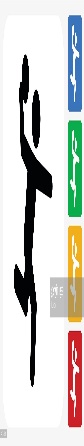 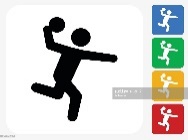 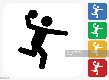 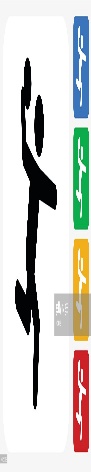 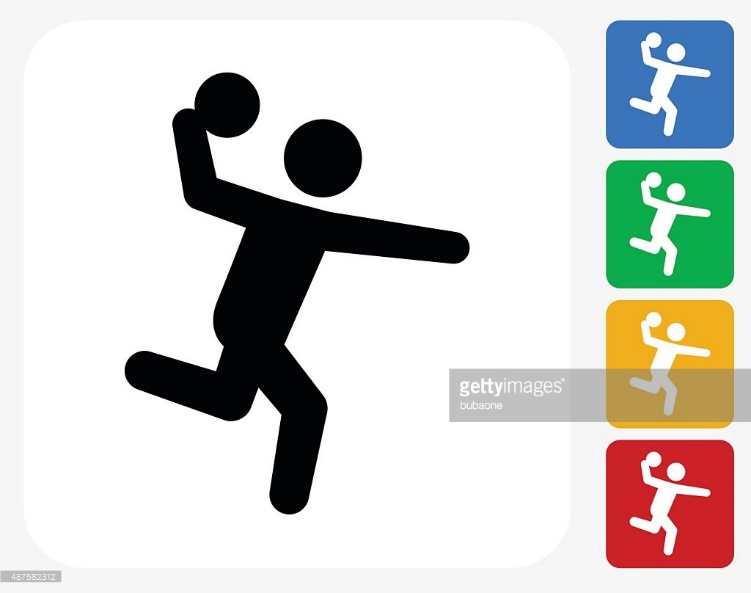 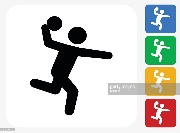 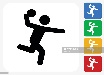 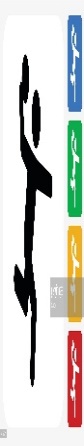 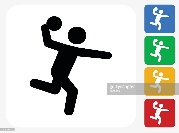 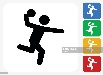 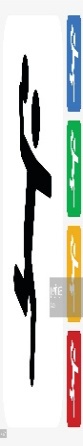 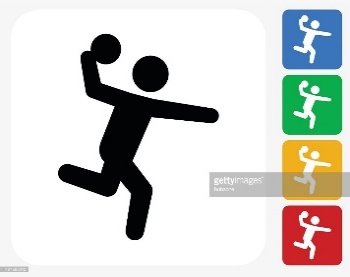 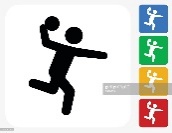 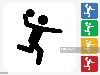 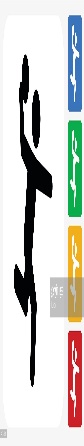 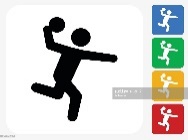 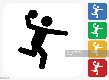 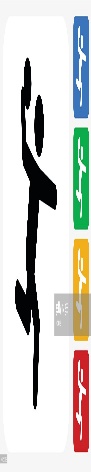 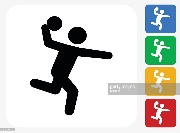 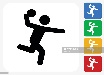 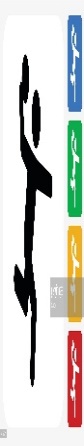 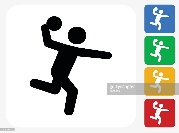 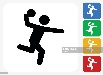 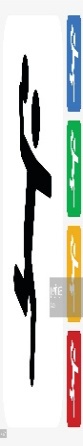 Středočeský kraj, Město Benešov, OR AŠSK Benešov,ZŠ Benešov, Jiráskova 888, Dům dětí a mládeže Benešov a Sport Hobbypořádajíkrajské finále ve vybíjené 12. 5. 2022 - kategorie otevřená 9:00 – 16:00 hodin Sportovní hala ZŠ Benešov, Jiráskova 888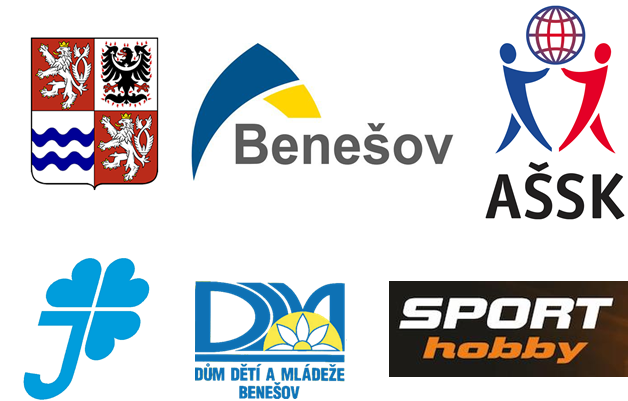 